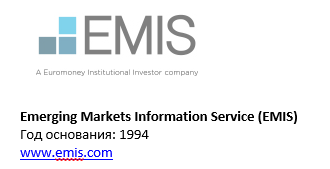 Информационный сервис EMIS (Emerging Markets Information Service), (www.emis.com) – ведущий источник эксклюзивной информации по различным направлениям экономики и бизнеса,  глобальная информационно-аналитическая база данных.  Содержит данные по компаниям, отраслям и странам, новостной контент, исследования, включая собственные аналитические материалы EMIS,  прогнозы. Ресурс позволяет оперативно составить квалифицированное заключение о компании, отрасли или стране с развивающейся экономикой, даёт необходимую информацию для долгосрочного глубокого исследования в рамках образовательных  и научно-исследовательских проектов. EMIS  агрегирует и предоставляет проверенные  данные и отчёты ведущих международных и локальных новостных, рейтинговых и аналитических агентств, таких как BMI Research, Euromonitor, Econimist. Oxford Economics, InfoLine и другие. Вся информация объединена в единый ,легкодоступный сервис.В EMIS University ежегодно публикуются:540 000 отчетов, которые являются результатом анализа и исследований по тысячам известных глобальных и локальных источников. Статистика и прогнозы более чем для 250 отраслей промышленности2.3 млн. профилей частных и публичных компаний из более чем 125 развивающихся рынков мира.\
Собственный исследовательский отдел EMIS - EMIS Insights предлагает углубленные отраслевые исследования по ключевым развивающимся рынкам.58 000 новостей публикуются ежедневно

Включает гибкий макроэкономический анализ и рейтинги стран.
Инструменты для межстранового анализа позволяют легко сравнивать ключевые показатели по нескольким странам и создавать индивидуальные графики, таблицы или отчеты, которые делают оценку риска для страны простой задачей. Сложные инструменты скрининга позволяют легко ориентироваться, анализировать, отображать и экспортировать данные.Состав и структура информации. Инструменты, предлагаемые сервисом. В основе системы лежат три блока информации: «Анализ компаний» ,«Анализ отраслей» и «Анализ стран»  Блоки информации в EMIS строятся по  единому принципу: для анализа предоставляются цифровые данные (финансовые отчёты предприятий), статистика и макро-статистика для отраслей и стран; связанные бизнес-новости из наиболее надёжных мировых и локальных источников; аналитические отчёты ведущих международных и национальных аналитиков. Поскольку финансовые и статистические данные отстают от «реального времени», включенные в систему текущие новости позволяют оперативно отслеживать ситуацию в компании и отрасли. и статистических отчётах. Данные компаний Профили компаний, включая классификацию по отраслям, информацию о бизнесе, руководстве, учредителях и дочерних компаниях, импорте и экспорте.Финансовые отчёты и коэффициенты финансового анализа в национальном стандарте и МСФО с возможностью автоматического перевода национальной валюты в USD и EUR,.  Новости, по разделам: финансовые данные, прогноз прибыли, смена владельцев (размещение ценных бумаг), инвестиции, риск и комплаенс, корпоративное руководство, включая данные о существенных сделках, тендерах, негативную информацию, отчёты информация о конкурентах и возможность сопоставления показателей компании с показателями конкурентов, Аналитические отчёты крупнейших мировых аналитических и рейтинговых агентств  об отраслях и крупнейших игроках рынка.Данные сделок M&A прогнозы и новости о сделках слияния-поглощения.Возможности выборки компаний по региону, отрасли и подотрасли,  оборотам, размеру прибыли, темпам роста и их рэнкинга по любому из цифровых параметров.Данные отраслейСтатистическая информация и прогнозы из наиболее надёжных мировых источников источников об объёмах, динамике и структуре отрасли.Новости, включая показатели деятельности, размер рынка, обзор отрасли, тендеры и проекты, законодательное регулирование и другое.Аналитические отчёты из наиболее надёжных источников, списки компаний, игроков рынка с возможностью рэнкинга и отбора по ключевым показателям (объёмы продаж, чистые активы, численность персонала и т.п.)Анализ странСтатистическая информация, включая данные об объёмах и росте ВВП, ВВП на капитал и душу населения, вклад в ВВП различных отраслей, данные промышленного производства, финансового рынка, рынка потребления, труда, инфляции, торгового и платёжного баланса, демографии и др.Возможности сопоставления всех статистических показателей стран.Аналитические отчёты о странах.Отчёты и рейтинги страновых рисков наиболее надёжных мировых источников.Существенные новости по разделам: политика, экономический прогноз, динамика и структура ВВП, иностранная валюта и валютный рынок, внутренние цены и инфляция, риск и комлаенс, позволяющее наиболее точно оценить возможности работы на интересующих рынках.EMIS как  агрегатор информации,  позволяет существенно сэкономить бюджет, поскольку при относительно невысоких расходах организация имеет  доступ к целому ряду мировых премиальных источников, подключение к которым требует существенно больших затрат.